Diagnostisches Kompetenzprofil
Deutsch 1. SCHULSTUFE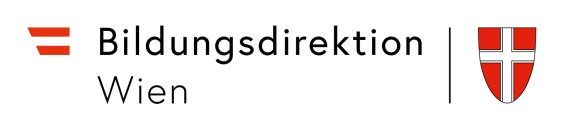 Entwicklungsbogenfür_________________________________(Name des Kindes)Geburtsdatum: ___________	Klasse: _____________Lehrer:innen-Team: _________________________
 	           _________________________
	           _________________________© Corazza, R., Knezevic-Riepl, I., Pittner-Lerchster, K., Rudas, E. (2021): DK - Diagnostisches Kompetenzprofil für die Förderarbeit. Bildungsdirektion für WienDiagnostisches KompetenzprofilDas Diagnostische Kompetenzprofil (DK) schlüsselt die Lerninhalte einer Schulstufe in Entwicklungsschritte auf, die in einer didaktisch empfohlenen Reihenfolge angeordnet sind. Lehrpersonen sind angehalten kompetenzorientierte Leistungsrückmeldungen zu geben, pädagogische Diagnostik und diagnosebasierte Förderung sollen verstärkt zum Einsatz kommen. Nur ein Unterricht entlang der individuellen Lernvoraussetzungen der Schulkinder führt zu sicheren Leistungsfortschritten. Dabei sollen alle Schüler:innen die Möglichkeit erhalten, der gesetzten Leistungsnorm und den für alle gleich gesetzten Lernzielen trotz bzw. unter Berücksichtigung der Verschiedenheit entsprechen zu können. So veranschaulicht das DK, wo gezielte kompensatorische Unterstützungsmaßnahmen notwendig sind, um Gleichheit (wieder-)herstellen zu können (= kompensatorisches Prinzip). Der Rückmeldekultur kommt im Lernprozess eine wichtige Rolle zu.Einsatzmöglichkeiten für das DK: als Grundlage für die Präventionsarbeit, um Schwächen im Schriftspracherwerb frühzeitig erkennen bzw. vorbeugen zu können; als Basis für den individuellen Förderplan z.B. bei Vorliegen einer LRS oder als Beobachtungsinstrument (für alle Lehrpersonen, die mit dem Kind arbeiten);als Diagnose in Bezug auf erreichte bzw. noch nicht erreichte Lerninhalte – ohne auf einen standardisierten Leistungstest angewiesen zu sein;als Gesprächsgrundlage für die Elternarbeit, der aktuelle Entwicklungsstand ist leicht ablesbar.Das DK sollte per Entwicklungsbogen pro Kind mehrmals im Schuljahr herangezogen werden, um so den Lernfortschritt durchgängig dokumentieren zu können. Es wird empfohlen, nach jedem Einsatz das Durchführungsdatum zu vermerken und zusätzlich beim „Abhaken“ verschiedenfarbige Stifte zu verwenden – siehe Platzhalter * am Entwicklungsbogen: Datum: _______ = Stiftfarbe___. Das DK kann gegebenenfalls gut aufzeigen, ob einzelne Lerninhalte auch auf der nächsten Schulstufe weitergeübt werden müssen. Bewertungsschema für das DK:Die am Entwicklungsbogen farbig/grau markierten Felder der einzelnen Lerninhalte entsprechen den wesentlichen Anforderungen des Lehrplans und lassen sich folgenden Schwierigkeitsstufen zuordnen:Erarbeitung: In diesem Stadium werden die Lerninhalte über aktives Handeln, bildliche/symbolische Darstellungen bzw. Sprache erarbeitet. Methodisch bzw. didaktisch brauchen Schulkinder möglicherweise unterschiedliche Impulse.Übungsphase: Übungsaufgaben werden eingeführt, das Kind befindet sich in der Lernphase – diese kann unterschiedlich lange dauern. Handlungen können mit Anleitung oder Hilfestellung ausgeführt werden, das Wissen wird in bekannten Übungen angewendet. (Haus-)Aufgaben können in diesem Stadium bereits aufgetragen werden. Fehler sind hier für die Weiterentwicklung bedeutend und stellen eine Chance dar –  „Wie hast du gedacht?“  ist z. B. eine wichtige Fragestellung!Lernziel erreicht: Das Kind kann erlernte Inhalte in Aufgaben und Überprüfungen weitgehend richtig wiedergeben.Selbständiges Anwenden: Das Kind kann das Wissen in neuen Situationen anwenden und Zusammenhänge herstellen bzw. diese erklären. *Datum:   _______    = StiftfarbeDatum:   _______    = StiftfarbeDatum:   _______    = Stiftfarbe__________________*Datum:   _______    = StiftfarbeDatum:   _______    = StiftfarbeDatum:   _______    = Stiftfarbe__________________LerninhalteErarbeitungÜbungsphaseLernziel erreichtSelbständiges AnwendenPhonologischeInformationsverarbeitungAnmerkungen:Diese Fähigkeiten müssen trainiert werden und begleiten die Schüler*innen beim Buchstabenerwerb, Leseerwerb und Rechtschreiberwerbüber die gesamte Primarstufenzeit.(Pseudo-)Wörter in Silben gehen, schwingen, Silbenbögen zeichnen, …PhonologischeInformationsverarbeitungAnmerkungen:Diese Fähigkeiten müssen trainiert werden und begleiten die Schüler*innen beim Buchstabenerwerb, Leseerwerb und Rechtschreiberwerbüber die gesamte Primarstufenzeit.Anlaute benennenPhonologischeInformationsverarbeitungAnmerkungen:Diese Fähigkeiten müssen trainiert werden und begleiten die Schüler*innen beim Buchstabenerwerb, Leseerwerb und Rechtschreiberwerbüber die gesamte Primarstufenzeit.Silben in Phoneme zerlegenPhonologischeInformationsverarbeitungAnmerkungen:Diese Fähigkeiten müssen trainiert werden und begleiten die Schüler*innen beim Buchstabenerwerb, Leseerwerb und Rechtschreiberwerbüber die gesamte Primarstufenzeit.Reimwörter erkennen und findenPhonologischeInformationsverarbeitungAnmerkungen:Diese Fähigkeiten müssen trainiert werden und begleiten die Schüler*innen beim Buchstabenerwerb, Leseerwerb und Rechtschreiberwerbüber die gesamte Primarstufenzeit.Unterscheidung von Satz, Wort, Silbe, Buchstabe PhonologischeInformationsverarbeitungAnmerkungen:Diese Fähigkeiten müssen trainiert werden und begleiten die Schüler*innen beim Buchstabenerwerb, Leseerwerb und Rechtschreiberwerbüber die gesamte Primarstufenzeit.Benennungsgeschwindigkeit steigern (Komplexität & Geschwindigkeit)PhonologischeInformationsverarbeitungAnmerkungen:Diese Fähigkeiten müssen trainiert werden und begleiten die Schüler*innen beim Buchstabenerwerb, Leseerwerb und Rechtschreiberwerbüber die gesamte Primarstufenzeit.Erkennen von kurz/lang gesprochenen Vokalen im Wort (vorwiegend ab der 2.Schulstufe)*Datum:   _______   = StiftfarbeDatum:   _______   = StiftfarbeDatum:   _______   = Stiftfarbe__________________*Datum:   _______   = StiftfarbeDatum:   _______   = StiftfarbeDatum:   _______   = Stiftfarbe__________________LerninhalteErarbeitungÜbungsphaseLernziel erreichtSelbständiges Anwenden(Zu-)Hören und SprechenAnmerkungen:Mit Hilfe von Bildmaterial und vielen Sprechanlässen können Schüler*innen mit einer anderen Erstsprache einen messbaren Sprachzuwachs entwickeln.Scaffolding   Satzbausteine und Satzgerüste können hilfreich sein.Anderen zuhören und darüber sprechen(Zu-)Hören und SprechenAnmerkungen:Mit Hilfe von Bildmaterial und vielen Sprechanlässen können Schüler*innen mit einer anderen Erstsprache einen messbaren Sprachzuwachs entwickeln.Scaffolding   Satzbausteine und Satzgerüste können hilfreich sein.Andere über Erlebnisse informieren(Zu-)Hören und SprechenAnmerkungen:Mit Hilfe von Bildmaterial und vielen Sprechanlässen können Schüler*innen mit einer anderen Erstsprache einen messbaren Sprachzuwachs entwickeln.Scaffolding   Satzbausteine und Satzgerüste können hilfreich sein.Fragen zu Gehörtem beantworten(Zu-)Hören und SprechenAnmerkungen:Mit Hilfe von Bildmaterial und vielen Sprechanlässen können Schüler*innen mit einer anderen Erstsprache einen messbaren Sprachzuwachs entwickeln.Scaffolding   Satzbausteine und Satzgerüste können hilfreich sein.Altersentsprechender Wortschatz, ein Zuwachs ist erkennbar (Zu-)Hören und SprechenAnmerkungen:Mit Hilfe von Bildmaterial und vielen Sprechanlässen können Schüler*innen mit einer anderen Erstsprache einen messbaren Sprachzuwachs entwickeln.Scaffolding   Satzbausteine und Satzgerüste können hilfreich sein.Vereinbarte Gesprächsregeln werden eingehalten		(Zu-)Hören und SprechenAnmerkungen:Mit Hilfe von Bildmaterial und vielen Sprechanlässen können Schüler*innen mit einer anderen Erstsprache einen messbaren Sprachzuwachs entwickeln.Scaffolding   Satzbausteine und Satzgerüste können hilfreich sein.Neuer Wortschatz wird in die Sprache integriert(selbstgewählte Themen bitte eintragen)Neuer Wortschatz wird in die Sprache integriert(selbstgewählte Themen bitte eintragen)Neuer Wortschatz wird in die Sprache integriert(selbstgewählte Themen bitte eintragen)Neuer Wortschatz wird in die Sprache integriert(selbstgewählte Themen bitte eintragen)Neuer Wortschatz wird in die Sprache integriert(selbstgewählte Themen bitte eintragen)(Zu-)Hören und SprechenAnmerkungen:Mit Hilfe von Bildmaterial und vielen Sprechanlässen können Schüler*innen mit einer anderen Erstsprache einen messbaren Sprachzuwachs entwickeln.Scaffolding   Satzbausteine und Satzgerüste können hilfreich sein.Thema:(Zu-)Hören und SprechenAnmerkungen:Mit Hilfe von Bildmaterial und vielen Sprechanlässen können Schüler*innen mit einer anderen Erstsprache einen messbaren Sprachzuwachs entwickeln.Scaffolding   Satzbausteine und Satzgerüste können hilfreich sein.Thema:(Zu-)Hören und SprechenAnmerkungen:Mit Hilfe von Bildmaterial und vielen Sprechanlässen können Schüler*innen mit einer anderen Erstsprache einen messbaren Sprachzuwachs entwickeln.Scaffolding   Satzbausteine und Satzgerüste können hilfreich sein.Thema:(Zu-)Hören und SprechenAnmerkungen:Mit Hilfe von Bildmaterial und vielen Sprechanlässen können Schüler*innen mit einer anderen Erstsprache einen messbaren Sprachzuwachs entwickeln.Scaffolding   Satzbausteine und Satzgerüste können hilfreich sein.Thema:(Zu-)Hören und SprechenAnmerkungen:Mit Hilfe von Bildmaterial und vielen Sprechanlässen können Schüler*innen mit einer anderen Erstsprache einen messbaren Sprachzuwachs entwickeln.Scaffolding   Satzbausteine und Satzgerüste können hilfreich sein.Thema:*Datum:   _______   = StiftfarbeDatum:   _______   = StiftfarbeDatum:   _______   = Stiftfarbe__________________*Datum:   _______   = StiftfarbeDatum:   _______   = StiftfarbeDatum:   _______   = Stiftfarbe__________________LerninhalteLerninhalteErarbeitungÜbungsphaseLernziel erreichtSelbständiges AnwendenLesenAnmerkungen:Bei der Herstellung der Graphem-Phonem-Zuordnung können Lautgebärden eine wesentliche Unterstützung darstellen. Übungen zur Benennungs-geschwindigkeit verbessern die Leseleistung nachhaltig.Eine stetige Erweiterung der Blickspanne ist anzustreben.Unabhängig von der gewählten Methode ist ein gezielter Leseaufbau unter der Beachtung des Prinzips „Vom Leichten zum Schwierigen“ zu beachten.Graphem-Phonem-ZuordnungGraphem-Phonem-ZuordnungGraphem-Phonem-ZuordnungGraphem-Phonem-ZuordnungGraphem-Phonem-ZuordnungGraphem-Phonem-ZuordnungLesenAnmerkungen:Bei der Herstellung der Graphem-Phonem-Zuordnung können Lautgebärden eine wesentliche Unterstützung darstellen. Übungen zur Benennungs-geschwindigkeit verbessern die Leseleistung nachhaltig.Eine stetige Erweiterung der Blickspanne ist anzustreben.Unabhängig von der gewählten Methode ist ein gezielter Leseaufbau unter der Beachtung des Prinzips „Vom Leichten zum Schwierigen“ zu beachten.Benennungsgeschwindigkeitvon Bildern & Schriftzeichen steigernBenennungsgeschwindigkeitvon Bildern & Schriftzeichen steigernLesenAnmerkungen:Bei der Herstellung der Graphem-Phonem-Zuordnung können Lautgebärden eine wesentliche Unterstützung darstellen. Übungen zur Benennungs-geschwindigkeit verbessern die Leseleistung nachhaltig.Eine stetige Erweiterung der Blickspanne ist anzustreben.Unabhängig von der gewählten Methode ist ein gezielter Leseaufbau unter der Beachtung des Prinzips „Vom Leichten zum Schwierigen“ zu beachten.Graphem-Phonem-Zuordnungder ersten 8 erarbeiteten BuchstabenGraphem-Phonem-Zuordnungder ersten 8 erarbeiteten BuchstabenLesenAnmerkungen:Bei der Herstellung der Graphem-Phonem-Zuordnung können Lautgebärden eine wesentliche Unterstützung darstellen. Übungen zur Benennungs-geschwindigkeit verbessern die Leseleistung nachhaltig.Eine stetige Erweiterung der Blickspanne ist anzustreben.Unabhängig von der gewählten Methode ist ein gezielter Leseaufbau unter der Beachtung des Prinzips „Vom Leichten zum Schwierigen“ zu beachten.Graphem-Phonem-Zuordnungaller erarbeiteten BuchstabenGraphem-Phonem-Zuordnungaller erarbeiteten BuchstabenLesenAnmerkungen:Bei der Herstellung der Graphem-Phonem-Zuordnung können Lautgebärden eine wesentliche Unterstützung darstellen. Übungen zur Benennungs-geschwindigkeit verbessern die Leseleistung nachhaltig.Eine stetige Erweiterung der Blickspanne ist anzustreben.Unabhängig von der gewählten Methode ist ein gezielter Leseaufbau unter der Beachtung des Prinzips „Vom Leichten zum Schwierigen“ zu beachten.Lesen von Buchstabenverbindungen ei     au     ch     sch     st    sp    eu     pf  Lesen von Buchstabenverbindungen ei     au     ch     sch     st    sp    eu     pf  LesenAnmerkungen:Bei der Herstellung der Graphem-Phonem-Zuordnung können Lautgebärden eine wesentliche Unterstützung darstellen. Übungen zur Benennungs-geschwindigkeit verbessern die Leseleistung nachhaltig.Eine stetige Erweiterung der Blickspanne ist anzustreben.Unabhängig von der gewählten Methode ist ein gezielter Leseaufbau unter der Beachtung des Prinzips „Vom Leichten zum Schwierigen“ zu beachten.Lesen von Umlautenü    ö     äLesen von Umlautenü    ö     äLesenAnmerkungen:Bei der Herstellung der Graphem-Phonem-Zuordnung können Lautgebärden eine wesentliche Unterstützung darstellen. Übungen zur Benennungs-geschwindigkeit verbessern die Leseleistung nachhaltig.Eine stetige Erweiterung der Blickspanne ist anzustreben.Unabhängig von der gewählten Methode ist ein gezielter Leseaufbau unter der Beachtung des Prinzips „Vom Leichten zum Schwierigen“ zu beachten.LeseaufbauLeseaufbauLeseaufbauLeseaufbauLeseaufbauLeseaufbauLesenAnmerkungen:Bei der Herstellung der Graphem-Phonem-Zuordnung können Lautgebärden eine wesentliche Unterstützung darstellen. Übungen zur Benennungs-geschwindigkeit verbessern die Leseleistung nachhaltig.Eine stetige Erweiterung der Blickspanne ist anzustreben.Unabhängig von der gewählten Methode ist ein gezielter Leseaufbau unter der Beachtung des Prinzips „Vom Leichten zum Schwierigen“ zu beachten.Lesen von offenen Silben & Wörternmit den ersten 8-10 erarbeiteten Buchstaben in entsprechendem Tempo (ma, ne, … / Mami, Rose, …)Lesen von offenen Silben & Wörternmit den ersten 8-10 erarbeiteten Buchstaben in entsprechendem Tempo (ma, ne, … / Mami, Rose, …)LesenAnmerkungen:Bei der Herstellung der Graphem-Phonem-Zuordnung können Lautgebärden eine wesentliche Unterstützung darstellen. Übungen zur Benennungs-geschwindigkeit verbessern die Leseleistung nachhaltig.Eine stetige Erweiterung der Blickspanne ist anzustreben.Unabhängig von der gewählten Methode ist ein gezielter Leseaufbau unter der Beachtung des Prinzips „Vom Leichten zum Schwierigen“ zu beachten.Lesen von geschlossenen Silben & Wörtern mit den ersten 8-10 erarbeiteten Buchstaben in entsprechendem Tempo  (nel, tin, … / Salat, Tafel, …)Lesen von geschlossenen Silben & Wörtern mit den ersten 8-10 erarbeiteten Buchstaben in entsprechendem Tempo  (nel, tin, … / Salat, Tafel, …)LesenAnmerkungen:Bei der Herstellung der Graphem-Phonem-Zuordnung können Lautgebärden eine wesentliche Unterstützung darstellen. Übungen zur Benennungs-geschwindigkeit verbessern die Leseleistung nachhaltig.Eine stetige Erweiterung der Blickspanne ist anzustreben.Unabhängig von der gewählten Methode ist ein gezielter Leseaufbau unter der Beachtung des Prinzips „Vom Leichten zum Schwierigen“ zu beachten.Längere einfache Wörter in Silbenschritten erlesen (Te le fon, To ma ten sa lat, …)Längere einfache Wörter in Silbenschritten erlesen (Te le fon, To ma ten sa lat, …)LesenAnmerkungen:Bei der Herstellung der Graphem-Phonem-Zuordnung können Lautgebärden eine wesentliche Unterstützung darstellen. Übungen zur Benennungs-geschwindigkeit verbessern die Leseleistung nachhaltig.Eine stetige Erweiterung der Blickspanne ist anzustreben.Unabhängig von der gewählten Methode ist ein gezielter Leseaufbau unter der Beachtung des Prinzips „Vom Leichten zum Schwierigen“ zu beachten.Wörter mit Konsonantenhäufungen lesen (Blu me , Kro ko dil, …)Wörter mit Konsonantenhäufungen lesen (Blu me , Kro ko dil, …)LesenAnmerkungen:Bei der Herstellung der Graphem-Phonem-Zuordnung können Lautgebärden eine wesentliche Unterstützung darstellen. Übungen zur Benennungs-geschwindigkeit verbessern die Leseleistung nachhaltig.Eine stetige Erweiterung der Blickspanne ist anzustreben.Unabhängig von der gewählten Methode ist ein gezielter Leseaufbau unter der Beachtung des Prinzips „Vom Leichten zum Schwierigen“ zu beachten.Direkte Worterkennung von Häufigkeitswörtern (ich, und, mit, ...)Direkte Worterkennung von Häufigkeitswörtern (ich, und, mit, ...)LesenAnmerkungen:Bei der Herstellung der Graphem-Phonem-Zuordnung können Lautgebärden eine wesentliche Unterstützung darstellen. Übungen zur Benennungs-geschwindigkeit verbessern die Leseleistung nachhaltig.Eine stetige Erweiterung der Blickspanne ist anzustreben.Unabhängig von der gewählten Methode ist ein gezielter Leseaufbau unter der Beachtung des Prinzips „Vom Leichten zum Schwierigen“ zu beachten.Leseverständnis auf WortebeneLeseverständnis auf WortebeneLesenAnmerkungen:Bei der Herstellung der Graphem-Phonem-Zuordnung können Lautgebärden eine wesentliche Unterstützung darstellen. Übungen zur Benennungs-geschwindigkeit verbessern die Leseleistung nachhaltig.Eine stetige Erweiterung der Blickspanne ist anzustreben.Unabhängig von der gewählten Methode ist ein gezielter Leseaufbau unter der Beachtung des Prinzips „Vom Leichten zum Schwierigen“ zu beachten.Blickspanne stetig steigern(visuelles Training)Blickspanne stetig steigern(visuelles Training)LesenAnmerkungen:Bei der Herstellung der Graphem-Phonem-Zuordnung können Lautgebärden eine wesentliche Unterstützung darstellen. Übungen zur Benennungs-geschwindigkeit verbessern die Leseleistung nachhaltig.Eine stetige Erweiterung der Blickspanne ist anzustreben.Unabhängig von der gewählten Methode ist ein gezielter Leseaufbau unter der Beachtung des Prinzips „Vom Leichten zum Schwierigen“ zu beachten.Leseverständnis auf SatzebeneLeseverständnis auf SatzebeneLesenAnmerkungen:Bei der Herstellung der Graphem-Phonem-Zuordnung können Lautgebärden eine wesentliche Unterstützung darstellen. Übungen zur Benennungs-geschwindigkeit verbessern die Leseleistung nachhaltig.Eine stetige Erweiterung der Blickspanne ist anzustreben.Unabhängig von der gewählten Methode ist ein gezielter Leseaufbau unter der Beachtung des Prinzips „Vom Leichten zum Schwierigen“ zu beachten.Benennungsgeschwindigkeit vonSilben, Pseudowörtern, Wörtern steigernBenennungsgeschwindigkeit vonSilben, Pseudowörtern, Wörtern steigern*Datum:   _______   = StiftfarbeDatum:   _______   = StiftfarbeDatum:   _______   = Stiftfarbe__________________________*Datum:   _______   = StiftfarbeDatum:   _______   = StiftfarbeDatum:   _______   = Stiftfarbe__________________________*Datum:   _______   = StiftfarbeDatum:   _______   = StiftfarbeDatum:   _______   = Stiftfarbe__________________________LerninhalteErarbeitungÜbungsphaseLernziel erreichtSelbständiges Anwenden(Recht-)Schreiben und SprachbetrachtungAnmerkungen:Buchstaben und Ziffern formgerecht schreiben: von Buchstaben zu Silben, von Silben zu lautgetreuen Wörtern mit offener und geschlossener Silbe. Selbstkontrolle:Kind schreibt ein Wort, gliedert es in Silben und kann die Silben auf Vollständigkeit der Buchstaben überprüfen. Jede Silbe enthält a, e, i, o, u, ei, au, eu oder ü, ö, ä!T le fn  was fehlt?Wörter mit Konsonantenhäufung (Blume, Krokodil, …)gehören noch nicht zum Schreibwortschatz der 1. Schulstufe!„Von der Silbe zum Wort“ die richtige Abschreibtechnik beachten: lesen – merken – 
abdecken – aufschreiben – vergleichen (Selbstkontrolle).Empfehlung:
Keine Abschreibübungen solange das Kind noch nicht bei der Silbe als Wortbaustein angelangt ist.Anmerkungen:Buchstaben und Ziffern formgerecht schreiben: von Buchstaben zu Silben, von Silben zu lautgetreuen Wörtern mit offener und geschlossener Silbe. Selbstkontrolle:Kind schreibt ein Wort, gliedert es in Silben und kann die Silben auf Vollständigkeit der Buchstaben überprüfen. Jede Silbe enthält a, e, i, o, u, ei, au, eu oder ü, ö, ä!T le fn  was fehlt?Wörter mit Konsonantenhäufung (Blume, Krokodil, …)gehören noch nicht zum Schreibwortschatz der 1. Schulstufe!„Von der Silbe zum Wort“ die richtige Abschreibtechnik beachten: lesen – merken – 
abdecken – aufschreiben – vergleichen (Selbstkontrolle).Empfehlung:
Keine Abschreibübungen solange das Kind noch nicht bei der Silbe als Wortbaustein angelangt ist.Korrekte Stifthaltung(Recht-)Schreiben und SprachbetrachtungAnmerkungen:Buchstaben und Ziffern formgerecht schreiben: von Buchstaben zu Silben, von Silben zu lautgetreuen Wörtern mit offener und geschlossener Silbe. Selbstkontrolle:Kind schreibt ein Wort, gliedert es in Silben und kann die Silben auf Vollständigkeit der Buchstaben überprüfen. Jede Silbe enthält a, e, i, o, u, ei, au, eu oder ü, ö, ä!T le fn  was fehlt?Wörter mit Konsonantenhäufung (Blume, Krokodil, …)gehören noch nicht zum Schreibwortschatz der 1. Schulstufe!„Von der Silbe zum Wort“ die richtige Abschreibtechnik beachten: lesen – merken – 
abdecken – aufschreiben – vergleichen (Selbstkontrolle).Empfehlung:
Keine Abschreibübungen solange das Kind noch nicht bei der Silbe als Wortbaustein angelangt ist.Anmerkungen:Buchstaben und Ziffern formgerecht schreiben: von Buchstaben zu Silben, von Silben zu lautgetreuen Wörtern mit offener und geschlossener Silbe. Selbstkontrolle:Kind schreibt ein Wort, gliedert es in Silben und kann die Silben auf Vollständigkeit der Buchstaben überprüfen. Jede Silbe enthält a, e, i, o, u, ei, au, eu oder ü, ö, ä!T le fn  was fehlt?Wörter mit Konsonantenhäufung (Blume, Krokodil, …)gehören noch nicht zum Schreibwortschatz der 1. Schulstufe!„Von der Silbe zum Wort“ die richtige Abschreibtechnik beachten: lesen – merken – 
abdecken – aufschreiben – vergleichen (Selbstkontrolle).Empfehlung:
Keine Abschreibübungen solange das Kind noch nicht bei der Silbe als Wortbaustein angelangt ist.Buchstaben & Ziffern formgerecht schreiben(Recht-)Schreiben und SprachbetrachtungAnmerkungen:Buchstaben und Ziffern formgerecht schreiben: von Buchstaben zu Silben, von Silben zu lautgetreuen Wörtern mit offener und geschlossener Silbe. Selbstkontrolle:Kind schreibt ein Wort, gliedert es in Silben und kann die Silben auf Vollständigkeit der Buchstaben überprüfen. Jede Silbe enthält a, e, i, o, u, ei, au, eu oder ü, ö, ä!T le fn  was fehlt?Wörter mit Konsonantenhäufung (Blume, Krokodil, …)gehören noch nicht zum Schreibwortschatz der 1. Schulstufe!„Von der Silbe zum Wort“ die richtige Abschreibtechnik beachten: lesen – merken – 
abdecken – aufschreiben – vergleichen (Selbstkontrolle).Empfehlung:
Keine Abschreibübungen solange das Kind noch nicht bei der Silbe als Wortbaustein angelangt ist.Anmerkungen:Buchstaben und Ziffern formgerecht schreiben: von Buchstaben zu Silben, von Silben zu lautgetreuen Wörtern mit offener und geschlossener Silbe. Selbstkontrolle:Kind schreibt ein Wort, gliedert es in Silben und kann die Silben auf Vollständigkeit der Buchstaben überprüfen. Jede Silbe enthält a, e, i, o, u, ei, au, eu oder ü, ö, ä!T le fn  was fehlt?Wörter mit Konsonantenhäufung (Blume, Krokodil, …)gehören noch nicht zum Schreibwortschatz der 1. Schulstufe!„Von der Silbe zum Wort“ die richtige Abschreibtechnik beachten: lesen – merken – 
abdecken – aufschreiben – vergleichen (Selbstkontrolle).Empfehlung:
Keine Abschreibübungen solange das Kind noch nicht bei der Silbe als Wortbaustein angelangt ist.Phonem-Graphem-ZuordnungPhonem-Graphem-ZuordnungPhonem-Graphem-ZuordnungPhonem-Graphem-ZuordnungPhonem-Graphem-Zuordnung(Recht-)Schreiben und SprachbetrachtungAnmerkungen:Buchstaben und Ziffern formgerecht schreiben: von Buchstaben zu Silben, von Silben zu lautgetreuen Wörtern mit offener und geschlossener Silbe. Selbstkontrolle:Kind schreibt ein Wort, gliedert es in Silben und kann die Silben auf Vollständigkeit der Buchstaben überprüfen. Jede Silbe enthält a, e, i, o, u, ei, au, eu oder ü, ö, ä!T le fn  was fehlt?Wörter mit Konsonantenhäufung (Blume, Krokodil, …)gehören noch nicht zum Schreibwortschatz der 1. Schulstufe!„Von der Silbe zum Wort“ die richtige Abschreibtechnik beachten: lesen – merken – 
abdecken – aufschreiben – vergleichen (Selbstkontrolle).Empfehlung:
Keine Abschreibübungen solange das Kind noch nicht bei der Silbe als Wortbaustein angelangt ist.Anmerkungen:Buchstaben und Ziffern formgerecht schreiben: von Buchstaben zu Silben, von Silben zu lautgetreuen Wörtern mit offener und geschlossener Silbe. Selbstkontrolle:Kind schreibt ein Wort, gliedert es in Silben und kann die Silben auf Vollständigkeit der Buchstaben überprüfen. Jede Silbe enthält a, e, i, o, u, ei, au, eu oder ü, ö, ä!T le fn  was fehlt?Wörter mit Konsonantenhäufung (Blume, Krokodil, …)gehören noch nicht zum Schreibwortschatz der 1. Schulstufe!„Von der Silbe zum Wort“ die richtige Abschreibtechnik beachten: lesen – merken – 
abdecken – aufschreiben – vergleichen (Selbstkontrolle).Empfehlung:
Keine Abschreibübungen solange das Kind noch nicht bei der Silbe als Wortbaustein angelangt ist.Ersten 8 erarbeiteten Buchstaben nach Ansage schreiben (siehe auch BU 8+)(Recht-)Schreiben und SprachbetrachtungAnmerkungen:Buchstaben und Ziffern formgerecht schreiben: von Buchstaben zu Silben, von Silben zu lautgetreuen Wörtern mit offener und geschlossener Silbe. Selbstkontrolle:Kind schreibt ein Wort, gliedert es in Silben und kann die Silben auf Vollständigkeit der Buchstaben überprüfen. Jede Silbe enthält a, e, i, o, u, ei, au, eu oder ü, ö, ä!T le fn  was fehlt?Wörter mit Konsonantenhäufung (Blume, Krokodil, …)gehören noch nicht zum Schreibwortschatz der 1. Schulstufe!„Von der Silbe zum Wort“ die richtige Abschreibtechnik beachten: lesen – merken – 
abdecken – aufschreiben – vergleichen (Selbstkontrolle).Empfehlung:
Keine Abschreibübungen solange das Kind noch nicht bei der Silbe als Wortbaustein angelangt ist.Anmerkungen:Buchstaben und Ziffern formgerecht schreiben: von Buchstaben zu Silben, von Silben zu lautgetreuen Wörtern mit offener und geschlossener Silbe. Selbstkontrolle:Kind schreibt ein Wort, gliedert es in Silben und kann die Silben auf Vollständigkeit der Buchstaben überprüfen. Jede Silbe enthält a, e, i, o, u, ei, au, eu oder ü, ö, ä!T le fn  was fehlt?Wörter mit Konsonantenhäufung (Blume, Krokodil, …)gehören noch nicht zum Schreibwortschatz der 1. Schulstufe!„Von der Silbe zum Wort“ die richtige Abschreibtechnik beachten: lesen – merken – 
abdecken – aufschreiben – vergleichen (Selbstkontrolle).Empfehlung:
Keine Abschreibübungen solange das Kind noch nicht bei der Silbe als Wortbaustein angelangt ist.Alle erarbeiteten Buchstaben nach Ansage schreiben (Recht-)Schreiben und SprachbetrachtungAnmerkungen:Buchstaben und Ziffern formgerecht schreiben: von Buchstaben zu Silben, von Silben zu lautgetreuen Wörtern mit offener und geschlossener Silbe. Selbstkontrolle:Kind schreibt ein Wort, gliedert es in Silben und kann die Silben auf Vollständigkeit der Buchstaben überprüfen. Jede Silbe enthält a, e, i, o, u, ei, au, eu oder ü, ö, ä!T le fn  was fehlt?Wörter mit Konsonantenhäufung (Blume, Krokodil, …)gehören noch nicht zum Schreibwortschatz der 1. Schulstufe!„Von der Silbe zum Wort“ die richtige Abschreibtechnik beachten: lesen – merken – 
abdecken – aufschreiben – vergleichen (Selbstkontrolle).Empfehlung:
Keine Abschreibübungen solange das Kind noch nicht bei der Silbe als Wortbaustein angelangt ist.Anmerkungen:Buchstaben und Ziffern formgerecht schreiben: von Buchstaben zu Silben, von Silben zu lautgetreuen Wörtern mit offener und geschlossener Silbe. Selbstkontrolle:Kind schreibt ein Wort, gliedert es in Silben und kann die Silben auf Vollständigkeit der Buchstaben überprüfen. Jede Silbe enthält a, e, i, o, u, ei, au, eu oder ü, ö, ä!T le fn  was fehlt?Wörter mit Konsonantenhäufung (Blume, Krokodil, …)gehören noch nicht zum Schreibwortschatz der 1. Schulstufe!„Von der Silbe zum Wort“ die richtige Abschreibtechnik beachten: lesen – merken – 
abdecken – aufschreiben – vergleichen (Selbstkontrolle).Empfehlung:
Keine Abschreibübungen solange das Kind noch nicht bei der Silbe als Wortbaustein angelangt ist.Buchstabenverbindungen nach Ansage schreiben ei    au    ch     sch     st     sp     eu     pf  (Recht-)Schreiben und SprachbetrachtungAnmerkungen:Buchstaben und Ziffern formgerecht schreiben: von Buchstaben zu Silben, von Silben zu lautgetreuen Wörtern mit offener und geschlossener Silbe. Selbstkontrolle:Kind schreibt ein Wort, gliedert es in Silben und kann die Silben auf Vollständigkeit der Buchstaben überprüfen. Jede Silbe enthält a, e, i, o, u, ei, au, eu oder ü, ö, ä!T le fn  was fehlt?Wörter mit Konsonantenhäufung (Blume, Krokodil, …)gehören noch nicht zum Schreibwortschatz der 1. Schulstufe!„Von der Silbe zum Wort“ die richtige Abschreibtechnik beachten: lesen – merken – 
abdecken – aufschreiben – vergleichen (Selbstkontrolle).Empfehlung:
Keine Abschreibübungen solange das Kind noch nicht bei der Silbe als Wortbaustein angelangt ist.Anmerkungen:Buchstaben und Ziffern formgerecht schreiben: von Buchstaben zu Silben, von Silben zu lautgetreuen Wörtern mit offener und geschlossener Silbe. Selbstkontrolle:Kind schreibt ein Wort, gliedert es in Silben und kann die Silben auf Vollständigkeit der Buchstaben überprüfen. Jede Silbe enthält a, e, i, o, u, ei, au, eu oder ü, ö, ä!T le fn  was fehlt?Wörter mit Konsonantenhäufung (Blume, Krokodil, …)gehören noch nicht zum Schreibwortschatz der 1. Schulstufe!„Von der Silbe zum Wort“ die richtige Abschreibtechnik beachten: lesen – merken – 
abdecken – aufschreiben – vergleichen (Selbstkontrolle).Empfehlung:
Keine Abschreibübungen solange das Kind noch nicht bei der Silbe als Wortbaustein angelangt ist.Umlaute nach Ansage schreiben ü     ö     ä(Recht-)Schreiben und SprachbetrachtungAnmerkungen:Buchstaben und Ziffern formgerecht schreiben: von Buchstaben zu Silben, von Silben zu lautgetreuen Wörtern mit offener und geschlossener Silbe. Selbstkontrolle:Kind schreibt ein Wort, gliedert es in Silben und kann die Silben auf Vollständigkeit der Buchstaben überprüfen. Jede Silbe enthält a, e, i, o, u, ei, au, eu oder ü, ö, ä!T le fn  was fehlt?Wörter mit Konsonantenhäufung (Blume, Krokodil, …)gehören noch nicht zum Schreibwortschatz der 1. Schulstufe!„Von der Silbe zum Wort“ die richtige Abschreibtechnik beachten: lesen – merken – 
abdecken – aufschreiben – vergleichen (Selbstkontrolle).Empfehlung:
Keine Abschreibübungen solange das Kind noch nicht bei der Silbe als Wortbaustein angelangt ist.Anmerkungen:Buchstaben und Ziffern formgerecht schreiben: von Buchstaben zu Silben, von Silben zu lautgetreuen Wörtern mit offener und geschlossener Silbe. Selbstkontrolle:Kind schreibt ein Wort, gliedert es in Silben und kann die Silben auf Vollständigkeit der Buchstaben überprüfen. Jede Silbe enthält a, e, i, o, u, ei, au, eu oder ü, ö, ä!T le fn  was fehlt?Wörter mit Konsonantenhäufung (Blume, Krokodil, …)gehören noch nicht zum Schreibwortschatz der 1. Schulstufe!„Von der Silbe zum Wort“ die richtige Abschreibtechnik beachten: lesen – merken – 
abdecken – aufschreiben – vergleichen (Selbstkontrolle).Empfehlung:
Keine Abschreibübungen solange das Kind noch nicht bei der Silbe als Wortbaustein angelangt ist.RechtschreibaufbauRechtschreibaufbauRechtschreibaufbauRechtschreibaufbauRechtschreibaufbau(Recht-)Schreiben und SprachbetrachtungAnmerkungen:Buchstaben und Ziffern formgerecht schreiben: von Buchstaben zu Silben, von Silben zu lautgetreuen Wörtern mit offener und geschlossener Silbe. Selbstkontrolle:Kind schreibt ein Wort, gliedert es in Silben und kann die Silben auf Vollständigkeit der Buchstaben überprüfen. Jede Silbe enthält a, e, i, o, u, ei, au, eu oder ü, ö, ä!T le fn  was fehlt?Wörter mit Konsonantenhäufung (Blume, Krokodil, …)gehören noch nicht zum Schreibwortschatz der 1. Schulstufe!„Von der Silbe zum Wort“ die richtige Abschreibtechnik beachten: lesen – merken – 
abdecken – aufschreiben – vergleichen (Selbstkontrolle).Empfehlung:
Keine Abschreibübungen solange das Kind noch nicht bei der Silbe als Wortbaustein angelangt ist.Anmerkungen:Buchstaben und Ziffern formgerecht schreiben: von Buchstaben zu Silben, von Silben zu lautgetreuen Wörtern mit offener und geschlossener Silbe. Selbstkontrolle:Kind schreibt ein Wort, gliedert es in Silben und kann die Silben auf Vollständigkeit der Buchstaben überprüfen. Jede Silbe enthält a, e, i, o, u, ei, au, eu oder ü, ö, ä!T le fn  was fehlt?Wörter mit Konsonantenhäufung (Blume, Krokodil, …)gehören noch nicht zum Schreibwortschatz der 1. Schulstufe!„Von der Silbe zum Wort“ die richtige Abschreibtechnik beachten: lesen – merken – 
abdecken – aufschreiben – vergleichen (Selbstkontrolle).Empfehlung:
Keine Abschreibübungen solange das Kind noch nicht bei der Silbe als Wortbaustein angelangt ist.Schreiben von offenen Silben & Wörtern mit den ersten 8-10 erarbeiteten Buchstaben (ma, ne, … / Mami, Rose, …)(Recht-)Schreiben und SprachbetrachtungAnmerkungen:Buchstaben und Ziffern formgerecht schreiben: von Buchstaben zu Silben, von Silben zu lautgetreuen Wörtern mit offener und geschlossener Silbe. Selbstkontrolle:Kind schreibt ein Wort, gliedert es in Silben und kann die Silben auf Vollständigkeit der Buchstaben überprüfen. Jede Silbe enthält a, e, i, o, u, ei, au, eu oder ü, ö, ä!T le fn  was fehlt?Wörter mit Konsonantenhäufung (Blume, Krokodil, …)gehören noch nicht zum Schreibwortschatz der 1. Schulstufe!„Von der Silbe zum Wort“ die richtige Abschreibtechnik beachten: lesen – merken – 
abdecken – aufschreiben – vergleichen (Selbstkontrolle).Empfehlung:
Keine Abschreibübungen solange das Kind noch nicht bei der Silbe als Wortbaustein angelangt ist.Anmerkungen:Buchstaben und Ziffern formgerecht schreiben: von Buchstaben zu Silben, von Silben zu lautgetreuen Wörtern mit offener und geschlossener Silbe. Selbstkontrolle:Kind schreibt ein Wort, gliedert es in Silben und kann die Silben auf Vollständigkeit der Buchstaben überprüfen. Jede Silbe enthält a, e, i, o, u, ei, au, eu oder ü, ö, ä!T le fn  was fehlt?Wörter mit Konsonantenhäufung (Blume, Krokodil, …)gehören noch nicht zum Schreibwortschatz der 1. Schulstufe!„Von der Silbe zum Wort“ die richtige Abschreibtechnik beachten: lesen – merken – 
abdecken – aufschreiben – vergleichen (Selbstkontrolle).Empfehlung:
Keine Abschreibübungen solange das Kind noch nicht bei der Silbe als Wortbaustein angelangt ist.Schreiben von geschlossenen Silben & Wörtern mit den ersten 8-10 erarbeiteten Buchstaben (nel, tin, … / Salat, Tafel, …) (Recht-)Schreiben und SprachbetrachtungAnmerkungen:Buchstaben und Ziffern formgerecht schreiben: von Buchstaben zu Silben, von Silben zu lautgetreuen Wörtern mit offener und geschlossener Silbe. Selbstkontrolle:Kind schreibt ein Wort, gliedert es in Silben und kann die Silben auf Vollständigkeit der Buchstaben überprüfen. Jede Silbe enthält a, e, i, o, u, ei, au, eu oder ü, ö, ä!T le fn  was fehlt?Wörter mit Konsonantenhäufung (Blume, Krokodil, …)gehören noch nicht zum Schreibwortschatz der 1. Schulstufe!„Von der Silbe zum Wort“ die richtige Abschreibtechnik beachten: lesen – merken – 
abdecken – aufschreiben – vergleichen (Selbstkontrolle).Empfehlung:
Keine Abschreibübungen solange das Kind noch nicht bei der Silbe als Wortbaustein angelangt ist.Anmerkungen:Buchstaben und Ziffern formgerecht schreiben: von Buchstaben zu Silben, von Silben zu lautgetreuen Wörtern mit offener und geschlossener Silbe. Selbstkontrolle:Kind schreibt ein Wort, gliedert es in Silben und kann die Silben auf Vollständigkeit der Buchstaben überprüfen. Jede Silbe enthält a, e, i, o, u, ei, au, eu oder ü, ö, ä!T le fn  was fehlt?Wörter mit Konsonantenhäufung (Blume, Krokodil, …)gehören noch nicht zum Schreibwortschatz der 1. Schulstufe!„Von der Silbe zum Wort“ die richtige Abschreibtechnik beachten: lesen – merken – 
abdecken – aufschreiben – vergleichen (Selbstkontrolle).Empfehlung:
Keine Abschreibübungen solange das Kind noch nicht bei der Silbe als Wortbaustein angelangt ist.Silben mit Lautverbindungen & Umlauten nach Ansage schreiben (lei, maun, nü, lön, …)(Recht-)Schreiben und SprachbetrachtungAnmerkungen:Buchstaben und Ziffern formgerecht schreiben: von Buchstaben zu Silben, von Silben zu lautgetreuen Wörtern mit offener und geschlossener Silbe. Selbstkontrolle:Kind schreibt ein Wort, gliedert es in Silben und kann die Silben auf Vollständigkeit der Buchstaben überprüfen. Jede Silbe enthält a, e, i, o, u, ei, au, eu oder ü, ö, ä!T le fn  was fehlt?Wörter mit Konsonantenhäufung (Blume, Krokodil, …)gehören noch nicht zum Schreibwortschatz der 1. Schulstufe!„Von der Silbe zum Wort“ die richtige Abschreibtechnik beachten: lesen – merken – 
abdecken – aufschreiben – vergleichen (Selbstkontrolle).Empfehlung:
Keine Abschreibübungen solange das Kind noch nicht bei der Silbe als Wortbaustein angelangt ist.Anmerkungen:Buchstaben und Ziffern formgerecht schreiben: von Buchstaben zu Silben, von Silben zu lautgetreuen Wörtern mit offener und geschlossener Silbe. Selbstkontrolle:Kind schreibt ein Wort, gliedert es in Silben und kann die Silben auf Vollständigkeit der Buchstaben überprüfen. Jede Silbe enthält a, e, i, o, u, ei, au, eu oder ü, ö, ä!T le fn  was fehlt?Wörter mit Konsonantenhäufung (Blume, Krokodil, …)gehören noch nicht zum Schreibwortschatz der 1. Schulstufe!„Von der Silbe zum Wort“ die richtige Abschreibtechnik beachten: lesen – merken – 
abdecken – aufschreiben – vergleichen (Selbstkontrolle).Empfehlung:
Keine Abschreibübungen solange das Kind noch nicht bei der Silbe als Wortbaustein angelangt ist.Lautgetreue Wörter mit allen erarbeiteten Buchstaben/ Lautverbindungen schreiben (Kiwi, Oma, …) (Recht-)Schreiben und SprachbetrachtungAnmerkungen:Buchstaben und Ziffern formgerecht schreiben: von Buchstaben zu Silben, von Silben zu lautgetreuen Wörtern mit offener und geschlossener Silbe. Selbstkontrolle:Kind schreibt ein Wort, gliedert es in Silben und kann die Silben auf Vollständigkeit der Buchstaben überprüfen. Jede Silbe enthält a, e, i, o, u, ei, au, eu oder ü, ö, ä!T le fn  was fehlt?Wörter mit Konsonantenhäufung (Blume, Krokodil, …)gehören noch nicht zum Schreibwortschatz der 1. Schulstufe!„Von der Silbe zum Wort“ die richtige Abschreibtechnik beachten: lesen – merken – 
abdecken – aufschreiben – vergleichen (Selbstkontrolle).Empfehlung:
Keine Abschreibübungen solange das Kind noch nicht bei der Silbe als Wortbaustein angelangt ist.Anmerkungen:Buchstaben und Ziffern formgerecht schreiben: von Buchstaben zu Silben, von Silben zu lautgetreuen Wörtern mit offener und geschlossener Silbe. Selbstkontrolle:Kind schreibt ein Wort, gliedert es in Silben und kann die Silben auf Vollständigkeit der Buchstaben überprüfen. Jede Silbe enthält a, e, i, o, u, ei, au, eu oder ü, ö, ä!T le fn  was fehlt?Wörter mit Konsonantenhäufung (Blume, Krokodil, …)gehören noch nicht zum Schreibwortschatz der 1. Schulstufe!„Von der Silbe zum Wort“ die richtige Abschreibtechnik beachten: lesen – merken – 
abdecken – aufschreiben – vergleichen (Selbstkontrolle).Empfehlung:
Keine Abschreibübungen solange das Kind noch nicht bei der Silbe als Wortbaustein angelangt ist.Geübte Wörter mit Endungen -en, -er, -el schreiben (laufen, Winter, Mantel, …)(Recht-)Schreiben und SprachbetrachtungAnmerkungen:Buchstaben und Ziffern formgerecht schreiben: von Buchstaben zu Silben, von Silben zu lautgetreuen Wörtern mit offener und geschlossener Silbe. Selbstkontrolle:Kind schreibt ein Wort, gliedert es in Silben und kann die Silben auf Vollständigkeit der Buchstaben überprüfen. Jede Silbe enthält a, e, i, o, u, ei, au, eu oder ü, ö, ä!T le fn  was fehlt?Wörter mit Konsonantenhäufung (Blume, Krokodil, …)gehören noch nicht zum Schreibwortschatz der 1. Schulstufe!„Von der Silbe zum Wort“ die richtige Abschreibtechnik beachten: lesen – merken – 
abdecken – aufschreiben – vergleichen (Selbstkontrolle).Empfehlung:
Keine Abschreibübungen solange das Kind noch nicht bei der Silbe als Wortbaustein angelangt ist.Anmerkungen:Buchstaben und Ziffern formgerecht schreiben: von Buchstaben zu Silben, von Silben zu lautgetreuen Wörtern mit offener und geschlossener Silbe. Selbstkontrolle:Kind schreibt ein Wort, gliedert es in Silben und kann die Silben auf Vollständigkeit der Buchstaben überprüfen. Jede Silbe enthält a, e, i, o, u, ei, au, eu oder ü, ö, ä!T le fn  was fehlt?Wörter mit Konsonantenhäufung (Blume, Krokodil, …)gehören noch nicht zum Schreibwortschatz der 1. Schulstufe!„Von der Silbe zum Wort“ die richtige Abschreibtechnik beachten: lesen – merken – 
abdecken – aufschreiben – vergleichen (Selbstkontrolle).Empfehlung:
Keine Abschreibübungen solange das Kind noch nicht bei der Silbe als Wortbaustein angelangt ist.Strategie zur Selbstüberprüfung (siehe Selbstkontrolle)(Recht-)Schreiben und SprachbetrachtungAnmerkungen:Buchstaben und Ziffern formgerecht schreiben: von Buchstaben zu Silben, von Silben zu lautgetreuen Wörtern mit offener und geschlossener Silbe. Selbstkontrolle:Kind schreibt ein Wort, gliedert es in Silben und kann die Silben auf Vollständigkeit der Buchstaben überprüfen. Jede Silbe enthält a, e, i, o, u, ei, au, eu oder ü, ö, ä!T le fn  was fehlt?Wörter mit Konsonantenhäufung (Blume, Krokodil, …)gehören noch nicht zum Schreibwortschatz der 1. Schulstufe!„Von der Silbe zum Wort“ die richtige Abschreibtechnik beachten: lesen – merken – 
abdecken – aufschreiben – vergleichen (Selbstkontrolle).Empfehlung:
Keine Abschreibübungen solange das Kind noch nicht bei der Silbe als Wortbaustein angelangt ist.Anmerkungen:Buchstaben und Ziffern formgerecht schreiben: von Buchstaben zu Silben, von Silben zu lautgetreuen Wörtern mit offener und geschlossener Silbe. Selbstkontrolle:Kind schreibt ein Wort, gliedert es in Silben und kann die Silben auf Vollständigkeit der Buchstaben überprüfen. Jede Silbe enthält a, e, i, o, u, ei, au, eu oder ü, ö, ä!T le fn  was fehlt?Wörter mit Konsonantenhäufung (Blume, Krokodil, …)gehören noch nicht zum Schreibwortschatz der 1. Schulstufe!„Von der Silbe zum Wort“ die richtige Abschreibtechnik beachten: lesen – merken – 
abdecken – aufschreiben – vergleichen (Selbstkontrolle).Empfehlung:
Keine Abschreibübungen solange das Kind noch nicht bei der Silbe als Wortbaustein angelangt ist.Weitere SchwerpunkteWeitere SchwerpunkteWeitere SchwerpunkteWeitere SchwerpunkteWeitere Schwerpunkte(Recht-)Schreiben und SprachbetrachtungAnmerkungen:Buchstaben und Ziffern formgerecht schreiben: von Buchstaben zu Silben, von Silben zu lautgetreuen Wörtern mit offener und geschlossener Silbe. Selbstkontrolle:Kind schreibt ein Wort, gliedert es in Silben und kann die Silben auf Vollständigkeit der Buchstaben überprüfen. Jede Silbe enthält a, e, i, o, u, ei, au, eu oder ü, ö, ä!T le fn  was fehlt?Wörter mit Konsonantenhäufung (Blume, Krokodil, …)gehören noch nicht zum Schreibwortschatz der 1. Schulstufe!„Von der Silbe zum Wort“ die richtige Abschreibtechnik beachten: lesen – merken – 
abdecken – aufschreiben – vergleichen (Selbstkontrolle).Empfehlung:
Keine Abschreibübungen solange das Kind noch nicht bei der Silbe als Wortbaustein angelangt ist.Anmerkungen:Buchstaben und Ziffern formgerecht schreiben: von Buchstaben zu Silben, von Silben zu lautgetreuen Wörtern mit offener und geschlossener Silbe. Selbstkontrolle:Kind schreibt ein Wort, gliedert es in Silben und kann die Silben auf Vollständigkeit der Buchstaben überprüfen. Jede Silbe enthält a, e, i, o, u, ei, au, eu oder ü, ö, ä!T le fn  was fehlt?Wörter mit Konsonantenhäufung (Blume, Krokodil, …)gehören noch nicht zum Schreibwortschatz der 1. Schulstufe!„Von der Silbe zum Wort“ die richtige Abschreibtechnik beachten: lesen – merken – 
abdecken – aufschreiben – vergleichen (Selbstkontrolle).Empfehlung:
Keine Abschreibübungen solange das Kind noch nicht bei der Silbe als Wortbaustein angelangt ist.Verwendung von Großbuchstaben nur am Wortanfang (MaMa  Mama)(Recht-)Schreiben und SprachbetrachtungAnmerkungen:Buchstaben und Ziffern formgerecht schreiben: von Buchstaben zu Silben, von Silben zu lautgetreuen Wörtern mit offener und geschlossener Silbe. Selbstkontrolle:Kind schreibt ein Wort, gliedert es in Silben und kann die Silben auf Vollständigkeit der Buchstaben überprüfen. Jede Silbe enthält a, e, i, o, u, ei, au, eu oder ü, ö, ä!T le fn  was fehlt?Wörter mit Konsonantenhäufung (Blume, Krokodil, …)gehören noch nicht zum Schreibwortschatz der 1. Schulstufe!„Von der Silbe zum Wort“ die richtige Abschreibtechnik beachten: lesen – merken – 
abdecken – aufschreiben – vergleichen (Selbstkontrolle).Empfehlung:
Keine Abschreibübungen solange das Kind noch nicht bei der Silbe als Wortbaustein angelangt ist.Anmerkungen:Buchstaben und Ziffern formgerecht schreiben: von Buchstaben zu Silben, von Silben zu lautgetreuen Wörtern mit offener und geschlossener Silbe. Selbstkontrolle:Kind schreibt ein Wort, gliedert es in Silben und kann die Silben auf Vollständigkeit der Buchstaben überprüfen. Jede Silbe enthält a, e, i, o, u, ei, au, eu oder ü, ö, ä!T le fn  was fehlt?Wörter mit Konsonantenhäufung (Blume, Krokodil, …)gehören noch nicht zum Schreibwortschatz der 1. Schulstufe!„Von der Silbe zum Wort“ die richtige Abschreibtechnik beachten: lesen – merken – 
abdecken – aufschreiben – vergleichen (Selbstkontrolle).Empfehlung:
Keine Abschreibübungen solange das Kind noch nicht bei der Silbe als Wortbaustein angelangt ist.Kurze Häufigkeitswörter schreiben (ich, und, sind, …)(Recht-)Schreiben und SprachbetrachtungAnmerkungen:Buchstaben und Ziffern formgerecht schreiben: von Buchstaben zu Silben, von Silben zu lautgetreuen Wörtern mit offener und geschlossener Silbe. Selbstkontrolle:Kind schreibt ein Wort, gliedert es in Silben und kann die Silben auf Vollständigkeit der Buchstaben überprüfen. Jede Silbe enthält a, e, i, o, u, ei, au, eu oder ü, ö, ä!T le fn  was fehlt?Wörter mit Konsonantenhäufung (Blume, Krokodil, …)gehören noch nicht zum Schreibwortschatz der 1. Schulstufe!„Von der Silbe zum Wort“ die richtige Abschreibtechnik beachten: lesen – merken – 
abdecken – aufschreiben – vergleichen (Selbstkontrolle).Empfehlung:
Keine Abschreibübungen solange das Kind noch nicht bei der Silbe als Wortbaustein angelangt ist.Anmerkungen:Buchstaben und Ziffern formgerecht schreiben: von Buchstaben zu Silben, von Silben zu lautgetreuen Wörtern mit offener und geschlossener Silbe. Selbstkontrolle:Kind schreibt ein Wort, gliedert es in Silben und kann die Silben auf Vollständigkeit der Buchstaben überprüfen. Jede Silbe enthält a, e, i, o, u, ei, au, eu oder ü, ö, ä!T le fn  was fehlt?Wörter mit Konsonantenhäufung (Blume, Krokodil, …)gehören noch nicht zum Schreibwortschatz der 1. Schulstufe!„Von der Silbe zum Wort“ die richtige Abschreibtechnik beachten: lesen – merken – 
abdecken – aufschreiben – vergleichen (Selbstkontrolle).Empfehlung:
Keine Abschreibübungen solange das Kind noch nicht bei der Silbe als Wortbaustein angelangt ist.Abschreiben von Wörtern und Sätzen(Recht-)Schreiben und SprachbetrachtungAnmerkungen:Buchstaben und Ziffern formgerecht schreiben: von Buchstaben zu Silben, von Silben zu lautgetreuen Wörtern mit offener und geschlossener Silbe. Selbstkontrolle:Kind schreibt ein Wort, gliedert es in Silben und kann die Silben auf Vollständigkeit der Buchstaben überprüfen. Jede Silbe enthält a, e, i, o, u, ei, au, eu oder ü, ö, ä!T le fn  was fehlt?Wörter mit Konsonantenhäufung (Blume, Krokodil, …)gehören noch nicht zum Schreibwortschatz der 1. Schulstufe!„Von der Silbe zum Wort“ die richtige Abschreibtechnik beachten: lesen – merken – 
abdecken – aufschreiben – vergleichen (Selbstkontrolle).Empfehlung:
Keine Abschreibübungen solange das Kind noch nicht bei der Silbe als Wortbaustein angelangt ist.Anmerkungen:Buchstaben und Ziffern formgerecht schreiben: von Buchstaben zu Silben, von Silben zu lautgetreuen Wörtern mit offener und geschlossener Silbe. Selbstkontrolle:Kind schreibt ein Wort, gliedert es in Silben und kann die Silben auf Vollständigkeit der Buchstaben überprüfen. Jede Silbe enthält a, e, i, o, u, ei, au, eu oder ü, ö, ä!T le fn  was fehlt?Wörter mit Konsonantenhäufung (Blume, Krokodil, …)gehören noch nicht zum Schreibwortschatz der 1. Schulstufe!„Von der Silbe zum Wort“ die richtige Abschreibtechnik beachten: lesen – merken – 
abdecken – aufschreiben – vergleichen (Selbstkontrolle).Empfehlung:
Keine Abschreibübungen solange das Kind noch nicht bei der Silbe als Wortbaustein angelangt ist.Großschreibung des Satzanfangs und Setzen des Satzschlusszeichens(Recht-)Schreiben und SprachbetrachtungAnmerkungen:Buchstaben und Ziffern formgerecht schreiben: von Buchstaben zu Silben, von Silben zu lautgetreuen Wörtern mit offener und geschlossener Silbe. Selbstkontrolle:Kind schreibt ein Wort, gliedert es in Silben und kann die Silben auf Vollständigkeit der Buchstaben überprüfen. Jede Silbe enthält a, e, i, o, u, ei, au, eu oder ü, ö, ä!T le fn  was fehlt?Wörter mit Konsonantenhäufung (Blume, Krokodil, …)gehören noch nicht zum Schreibwortschatz der 1. Schulstufe!„Von der Silbe zum Wort“ die richtige Abschreibtechnik beachten: lesen – merken – 
abdecken – aufschreiben – vergleichen (Selbstkontrolle).Empfehlung:
Keine Abschreibübungen solange das Kind noch nicht bei der Silbe als Wortbaustein angelangt ist.Anmerkungen:Buchstaben und Ziffern formgerecht schreiben: von Buchstaben zu Silben, von Silben zu lautgetreuen Wörtern mit offener und geschlossener Silbe. Selbstkontrolle:Kind schreibt ein Wort, gliedert es in Silben und kann die Silben auf Vollständigkeit der Buchstaben überprüfen. Jede Silbe enthält a, e, i, o, u, ei, au, eu oder ü, ö, ä!T le fn  was fehlt?Wörter mit Konsonantenhäufung (Blume, Krokodil, …)gehören noch nicht zum Schreibwortschatz der 1. Schulstufe!„Von der Silbe zum Wort“ die richtige Abschreibtechnik beachten: lesen – merken – 
abdecken – aufschreiben – vergleichen (Selbstkontrolle).Empfehlung:
Keine Abschreibübungen solange das Kind noch nicht bei der Silbe als Wortbaustein angelangt ist.Bilden von einfachen Sätzen 
(mit Hilfe)